Publicado en  el 06/03/2014 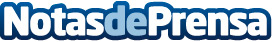 Monago propone blindar el Fondo de Compensación con el 1% de los PGE y aplazar la reforma del sistema de financiaciónDatos de contacto:Gobierno de ExtremaduraNota de prensa publicada en: https://www.notasdeprensa.es/monago-propone-blindar-el-fondo-de_1 Categorias: Extremadura http://www.notasdeprensa.es